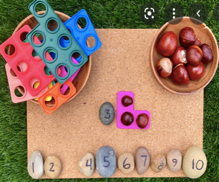 
Count objects, actions and sounds.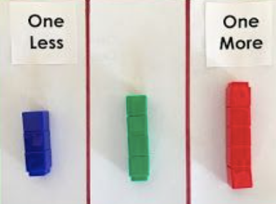 
Understand ‘one more than/one less than’ relationship between consecutive numbers.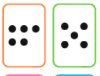 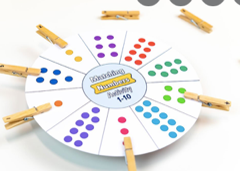 

Subitise. 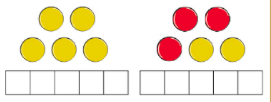 
Explore the composition of numbers to 10.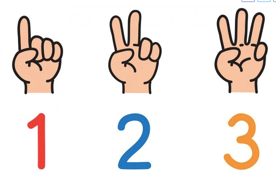 
Link the number symbol (numeral) with its cardinal number value.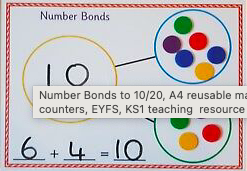 
Automatically recall number bond 0-5 and some to 10.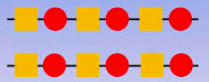 

Continue, copy and create repeating patterns.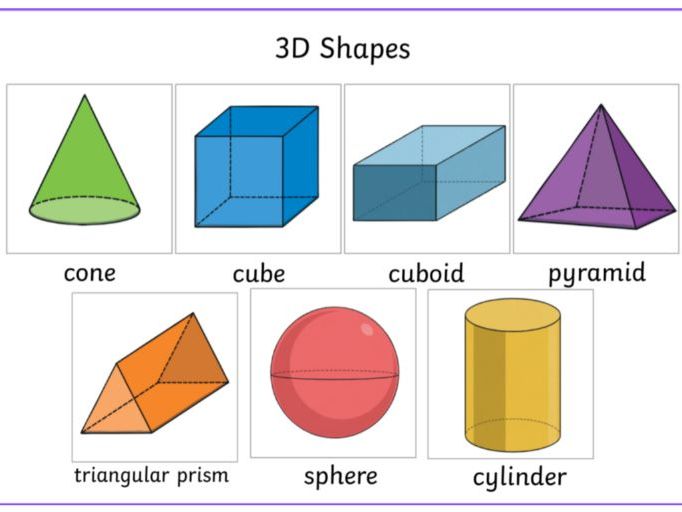 
Select, rotate and manipulate shapes, to develop spatial reasoning skills.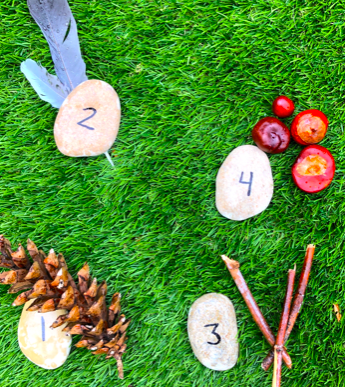 
Compare Numbers.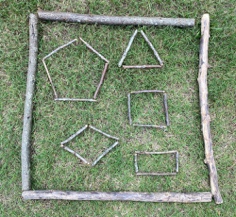 
Compose to decompose shapes so that they recognise a shape can have other shapes within it, just as numbers can.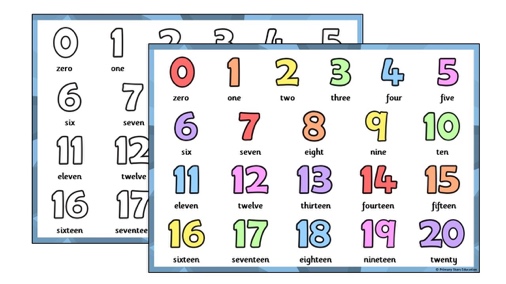 
Count beyond ten.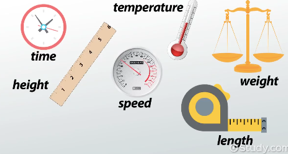 
Compare length, weight and capacity.